Publicado en Madrid el 21/03/2019 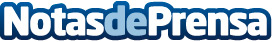 'Los churros son una elección más saludable de lo que parece', recuerda Tacita de PlataEste dulce tradicional es más recomendable que muchos otros desayunos y meriendas como los cruasanes y las galletas, que incluyen más grasas saturadas y azúcar refinadoDatos de contacto:Mercedes SorianoNota de prensa publicada en: https://www.notasdeprensa.es/los-churros-son-una-eleccion-mas-saludable-de Categorias: Nutrición Gastronomía Sociedad Madrid Ocio para niños http://www.notasdeprensa.es